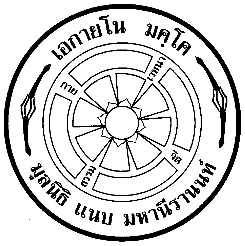 โครงการอบรมวิปัสสนาหลักสูตร ๗ วันระหว่างวันที่ ๑ – ๗ พฤศจิกายน ๒๕๖๒ณ สำนักวิปัสสนา มูลนิธิแนบมหานีรานนท์  ถ.พุทธมณฑลสาย ๕  ต.บางกระทึก  อ.สามพราน  จ.นครปฐม  ๗๓๒๑๐วันศุกร์ที่ ๑ พฤศจิกายน ๒๕๖๒	เวลา ๐๙.๐๐ – ๑๑.๐๐ น.		- ความรู้ทั่วไปเกี่ยวกับพระพุทธศาสนา, พระพุทธศาสนาคืออะไร ?					- โดยความหมาย, โดยสภาวธรรม, โดยหลักฐานและโดยการเข้าถึง 					  โดย อาจารย์สุมณฑา  กระจาดทอง	เวลา ๑๒.๓๐ – ๑๔.๓๐ น.		- ธรรมที่เป็นพื้นฐานของพระพุทธศาสนา, สัจธรรม ๒ ประการ, จิตปรมัตถ์, เจตสิกปรมัตถ์					  โดย อาจารย์เทพฤทธิ์  สาธิตการมณี	เวลา ๑๕.๐๐ – ๑๗.๐๐ น.		- รูปปรมัตถ์, นิพพานปรมัตถ์  โดย อาจารย์เทพฤทธิ์  สาธิตการมณี	เวลา ๑๘.๐๐ – ๒๐.๐๐ น.		- การเจริญกายานุปัสสนาสติปัฏฐาน อิริยาบถ ๔ โดย พระอาจารย์วันเสาร์ที่ ๒ พฤศจิกายน ๒๕๖๒	เวลา ๐๕.๓๐ – ๐๗.๐๐ น.		- ทำวัตรสวดมนต์เช้า และอบรมการปฏิบัติวิปัสสนา โดย อาจารย์แม่ชีสุภัทรา  อภิมนต์บุตร	เวลา ๐๘.๓๐ – ๑๑.๐๐ น.		- การเวียนว่ายตายเกิดตามหลักพระพุทธศาสนา  					- กิเลสวัฏ, กรรมวัฏ, วิปากวัฏ โดย อาจารย์แพทย์หญิงอรพรรณ  เมฆสุภะ	เวลา ๑๒.๓๐ – ๑๔.๓๐ น.		- อริยสัจธรรม ๔  โดย อาจารย์แววมยุรี  ราชพัฒน์	เวลา ๑๕.๐๐ – ๑๗.๐๐ น.		- การปฏิบัติธรรมในพระพุทธศาสนา เพื่อละกิเลสทั้งปวง					- ศีล สมาธิ ปัญญา ที่บริสุทธิ์					- ศีล สมาธิ ปัญญา ในพระพุทธศาสนาและนอกพระพุทธศาสนา 					  โดย อาจารย์แววมยุรี  ราชพัฒน์	เวลา ๑๘.๐๐ – ๒๐.๐๐ น.		- การเจริญกายานุปัสสนาสติปัฏฐาน อิริยาบถ ๔ โดย พระอาจารย์วันอาทิตย์ที่ ๓ พฤศจิกายน ๒๕๖๒	เวลา ๐๕.๓๐ – ๐๗.๐๐ น.		- ทำวัตรสวดมนต์เช้า  และอบรมการปฏิบัติวิปัสสนา  โดย อาจารย์แม่ชีสุภัทรา อภิมนต์บุตร	เวลา ๐๘.๓๐ – ๑๑.๐๐ น.		- สติปัฎฐาน ๔ และรับอารมณ์กรรมฐาน  โดย พระอาจารย์	***ปฏิบัติวิปัสสนาต่อเนื่องไปจนถึงวันพฤหัสบดี ที่ ๗ พฤศจิกายน ๒๕๖๒******คืนลูกกุญแจเรือนกรรมฐานกับเจ้าหน้าที่***  งดส่งเสียงดัง  งดใช้อุปกรณ์สื่อสาร  งดการพูดคุยสนทนาระหว่างการฝึกปฏิบัติควรฝึกปฏิบัติเฉพาะบนเรือนกรรมฐานเท่านั้น  และโปรดทิ้งเศษอาหารลงถังที่เตรียมไว้ให้และล้างปิ่นโตใส่อาหารให้สะอาด  			เวลา ๐๗.๐๐  น. 	-  ส่งปิ่นโต  (อาหารเช้า)		เวลา ๐๗.๓๐ น.	  -  ส่งน้ำดื่ม			เวลา ๑๑.๐๐  น. 	-  ส่งปิ่นโต  (อาหารกลางวัน)		เวลา ๑๕.๓๐ น.	  -  ส่งน้ำดื่ม, น้ำปานะ***ผู้ใดประสงค์จะอยู่ปฏิบัติต่อ โปรดแจ้งเจ้าหน้าที่ ณ ศาลาอเนกประสงค์***